การมีส่วนร่วมของผู้บริหารนายชัยวัฒน์  ดอกไม้งาม นายกองค์การบริหารส่วนตำบลคอนฉิม อำเภอแวงใหญ่ จังหวัดขอนแก่นเข้าร่วมประชุมหัวหน้าส่วนราชการอำเภอแวงใหญ่และปกครองท้องถิ่นอำเภอคอนฉิม ในวันที่ 8 กุมภาพันธ์ พ.ศ. 2565 ตั้งแต่เวลา 09.30 น. ณ โรงเรียนดอนโจดโนนเก่าน้อยโคกสว่างวิทยา เพื่อดำเนินการรายงานผลการทำงานและความก้าวหน้าในการทำงานขององค์กร และปรึกษาหารือแนวทางการทำงานร่วมกัน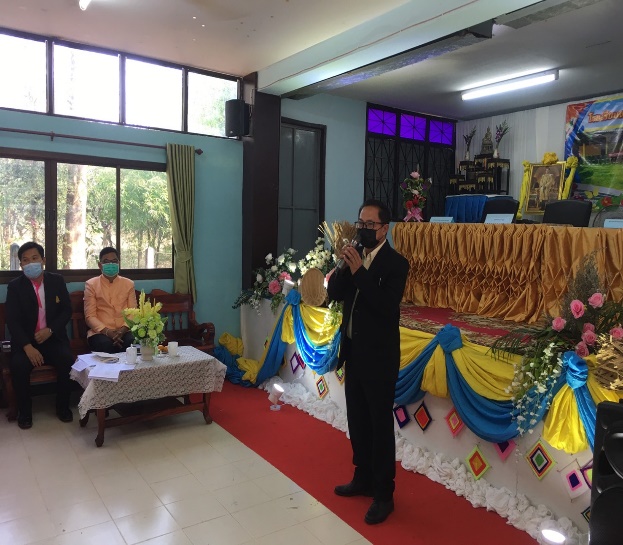 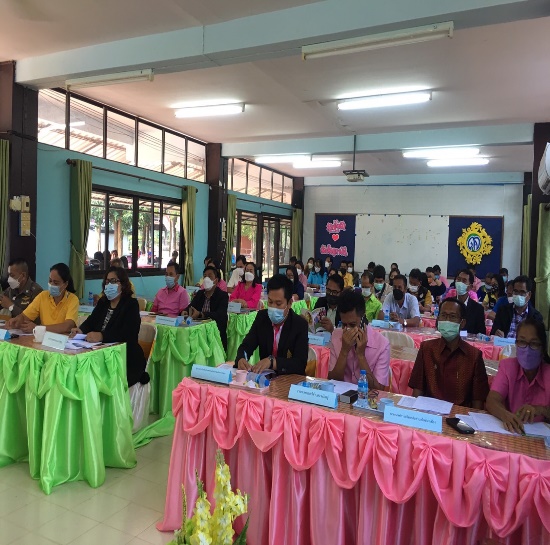 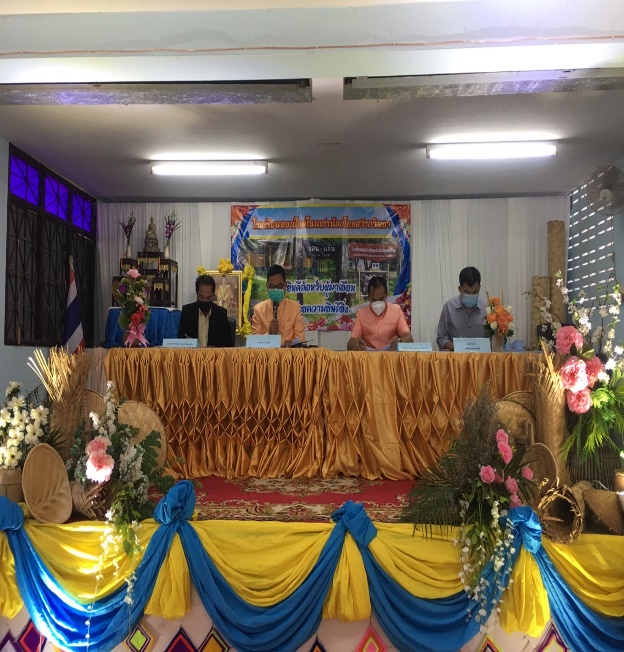 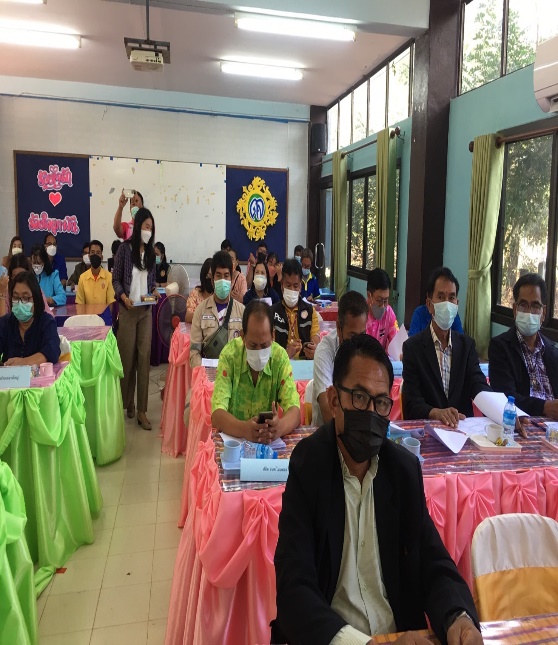 